          KАРАР                                                                  ПОСТАНОВЛЕНИЕ              «22» февраль 2023 йыл                     №6/1                       «22» февраля 2023 гО плане работы Совета социально-профилактического центра  сельского поселения Сандугачевский  сельсовет муниципального района Янаульский район Республики Башкортостан на  2023 годВ соответствии с требованием Федерального закона   от 6 октября 2003 года № 131-ФЗ «Об общих принципах организации местного самоуправления в Российской Федерации», Закона Республики Башкортостан от 28.07.1997 №114-з (ред. От 29.12.2011) «Об общественных органах правоохранительного характера в Республике Башкортостан»,  в целях обеспечения правовых, экономических, организационных условий и гарантий в области охраны здоровья, общественной безопасности и нравственности граждан, проживающих на территории сельского поселения Сандугачевский сельсовет муниципального района Янаульский район Республики Башкортостан ПОСТАНОВЛЯЮ:1. Утвердить  план мероприятий Совета социально-профилактического центра сельского поселения Сандугачевский  сельсовет муниципального района Янаульский район Республики Башкортостан (приложение №1);2. Утвердить состав Совета социально-профилактического центра сельского поселения Сандугачевский  сельсовет муниципального района Янаульский  район Республики Башкортостан (приложение №2);3. Контроль  за исполнением данного постановления оставляю  за  собой.Глава сельского поселения                                             	Т.Ш.КуснияровПриложение №1                                                              к постановлению главы                                                                                          сельского поселения                                                                                          Сандугачевский  сельсовет                                                               муниципального района                                                          Янаульский  район                                                                   Республики Башкортостан                                                                     от 22 февраля  2023 года  № 6/1План работы Совета социально-профилактического центра  сельского поселения Сандугачевский  сельсовет муниципального района Янаульский район Республики Башкортостан на 2023 годУправляющий делами                                                               Л.Ф.Гафиуллина                                                                                                                        Приложение №2     к постановлению главы      сельского поселения                                                                                Сандугачевский   сельсовет                                                                                муниципального района      Янаульский  район     Республики Башкортостан                                                                     от 22 февраля  2023 года  № 6/1Список членов Совета социально-профилактического центра сельского поселения Сандугачевский  сельсовет муниципального района Янаульский район Республики БашкортостанУправляющий делами                                                              Л.Ф.ГафиуллинаБАШKОРТОСТАН  РЕСПУБЛИКАҺЫЯҢАУЫЛ  РАЙОНЫМУНИЦИПАЛЬ РАЙОНЫНЫҢҺАНДУҒАС АУЫЛ СОВЕТЫ АУЫЛ БИЛӘМӘҺЕ ХАКИМИӘТЕ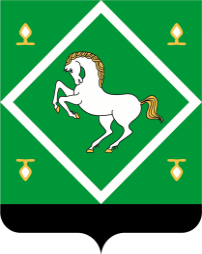 АДМИНИСТРАЦИЯСЕЛЬСКОГО ПОСЕЛЕНИЯ САНДУГАЧЕВСКИЙ  СЕЛЬСОВЕТ МУНИЦИПАЛЬНОГО  РАЙОНАЯНАУЛЬСКИЙ РАЙОНРЕСПУБЛИКИ БАШКОРТОСТАН№п/пНаименование мероприятийСроки исполненияОтветственные исполнители заисполнение12341Регулярно проводить заседания комиссий, созданных при СПЦв течение годаПредседатели комиссий2Заслушать информацию участкового уполномоченного полиции Баирова Л.А. о состоянии преступности и совершенных правонарушениях.1 раз в кварталУчастковый уполномоченный( по согласованию)3Выявление лиц, склонных к нарушению общественного порядкав течение годаАдминистрация СП4Организовать обсуждение на заседаниях Совета поведения лиц, нарушающих общественный порядок1 раз в кварталСовет СПЦ5Контроль за соблюдением правил торговли спиртными напитками на территории СПв течение годаАдминистрация СП, Комиссия по профилактике пьянства, алкоголизма, наркомании и иных правонарушений  6Организовать досуг детей и подростков. Спортивные мероприятия. в течение годафилиал МБОУ СОШ с.Сандугач (по согласованию), клубные учреждения (по согласованию)7Осуществлять надзор за поведением несовершеннолетних в общественных местах, обсудить поведение родителей, оказывающих отрицательное воздействие на детейв течение годаАдминистрация СП, филиал МБОУ СОШ с.Сандугач (по согласованию),Комиссия по делам несовершеннолетних и защите их прав8Провести сходы граждан с обсуждением вопросов укрепления общественного порядкамайАдминистрация СП9Систематизация работы  по проблемам профилактики наркомании, токсикомании, алкоголизма, формированию здорового образа жизни. Акция «Сообщи, где торгуют смертью»в течение годаКомиссия по профилактике пьянства, алкоголизма, наркомании и иных правонарушений  10Содействие в поиске учебных и рабочих мест для расширения возможностей трудоустройства выпускников, их социальной адаптации на рынке трудав течение годаАдминистрация СП,ГУ ЦЗН (по согласованию)11Оказание помощи несовершеннолетним в восстановлении нарушенных прав, защиты их законных интересов во всех сферах жизнедеятельностив течение годаАдминистрация СП,Комиссия по делам несовершеннолетних и защите их прав12Активизация профилактической работы с семьями, находящимися в социально-опасном положении.в течение годаАдминистрация СП,Комиссия по профилактике пьянства, алкоголизма, наркомании и иных правонарушений,Совет СПЦ13Совершенствование деятельности    по охране   психического  здоровья детей,   внедрение системы  раннего выявления   отклонений  в  развитии и оказания психолого-медико- педагогической помощи    учащимся  образовательных   учреждений.в течение годаАдминистрация СП,Комиссия по делам несовершеннолетних и защите их прав14Выявление, постановка  на учет семей с детьми, оказавшимися  в трудных  жизненных ситуациях и оказание мер помощи.в течение годаАдминистрация СП,  Комиссия по делам несовершеннолетних и защите их прав15Организация работы библиотек и клубных учреждений по программам правового  просвещения несовершеннолетнихв течение годаАдминистрация СП,Совет СПЦ16Совершенствовать работу Добровольной народной дружиныПостоянноАдминистрация сельского поселенияПредседательКуснияров Тимерзян Шаримзянович, глава сельского поселения Сандугачевский  сельсовет, депутат Совета сельского поселения;Зам председателяРахимзянова Наталья Леонидовна, заведующий ФАП с.Барабановка (по согласованию);СекретарьГафиуллина Лиана Федоровна, управляющий делами администрации сельского поселения;Члены  комиссииРахимова Клара Гильсоновна, директор МБОУ СОШ  с. Сандугач (по согласованию);Алексеев Артур Алексеевич, депутат Совета сельского поселения (по согласованию);Адиева Дилара Разимовна, депутат Совета сельского поселения (по согласованию);Калиева Маргарита Николаевна, заведующий ФАП с. Сандугач (по согласованию);Баирова Лилия Азаматовна, уполномоченный участковый отдела МВД России по Янаульскому району РБ (по согласованию);